EUROMECH  Colloquium 577 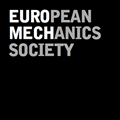 Micromechanics of Metal Ceramic Composites 2 – 5 March 2015 IMWF-University of Stuttgart REGISTRATION FORMFirst Name:	Last Name:	University: 	Department:	ZIP: 		City: 		Country: 	email address: Payment method:  Member of EUROMECH:* In the case of a Bank transfer payment, you will receive an invoice by email within a few days with the amount and details of the receiving account.+ In the case of a Credit Card payment, you will receive a special credit card invoice and instructions to do a secure transfer and we need to charge an additional processing fee of 4.16 %.Please fill this form, save it, and sent to Prof. Petrova: Euromech577@imwf.uni-stuttgart.de